Connaissance de mon corpsLorsque j’ai 3 bonnes réponses (point vert) je gagne une gommette.Je sais nommer 5 parties de mon corps. (Vocabulaire)La mainLa têteLa jambeLes piedsLe ventreJe sais montrer 5 parties de mon corps. (Vocabulaire et connaissance de soi)Le brasLa boucheLe ventreLes yeuxLe nezJe sais assembler un personnage. (Repérage spatial et structuration corporelle)Je réalise un assemblage en habillant un personnage, en reproduisant le corps d’un personnage. 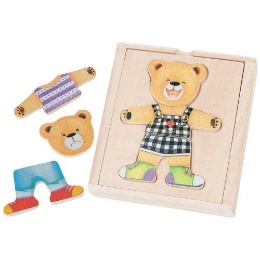 Connaissance de mon corpsLorsque j’ai 3 bonnes réponses (point vert) je gagne une gommette.Je sais nommer 5 parties de mon corps. (Vocabulaire)La mainLa têteLa jambeLes piedsLe ventreJe sais montrer 5 parties de mon corps. (Vocabulaire et connaissance de soi)Le brasLa boucheLe ventreLes yeuxLe nezJe sais assembler un personnage. (Repérage spatial et structuration corporelle)Je réalise un assemblage en habillant un personnage, en reproduisant le corps d’un personnage. 